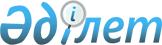 О мерах по реализации Закона Республики Казахстан от 15 ноября 2021 года "О внесении изменений и дополнений в некоторые законодательные акты Республики Казахстан по вопросам государственных закупок, закупок недропользователей и субъектов естественных монополий, связи, автомобильного транспорта, обороны и финансирования науки"Распоряжение Премьер-Министра Республики Казахстан от 2 марта 2022 года № 41-р.
      1. Утвердить прилагаемый перечень правовых актов, принятие которых необходимо в целях реализации Закона Республики Казахстан от 15 ноября 2021 года "О внесении изменений и дополнений в некоторые законодательные акты Республики Казахстан по вопросам государственных закупок, закупок недропользователей и субъектов естественных монополий, связи, автомобильного транспорта, обороны и финансирования науки" (далее – перечень).
      2. Государственным органам Республики Казахстан:
      1) разработать и в установленном законодательством Республики Казахстан порядке внести на утверждение в Правительство Республики Казахстан проекты правовых актов согласно перечню;
      2) принять в установленном законодательством Республики Казахстан порядке соответствующие ведомственные правовые акты согласно перечню и информировать Министерство финансов Республики Казахстан в установленные перечнем сроки.
      3. Министерству финансов Республики Казахстан обобщать представленную информацию и не позднее месячного срока со дня принятия правовых актов информировать Правительство Республики Казахстан о принятых мерах. Перечень
правовых актов, принятие которых необходимо в целях реализации Закона Республики Казахстан от 15 ноября 2021 года "О внесении изменений и дополнений в некоторые законодательные акты Республики Казахстан по вопросам государственных закупок, закупок недропользователей и субъектов естественных монополий, связи, автомобильного транспорта, обороны и финансирования науки"
      Примечание: расшифровка аббревиатур:
      МОН – Министерство образования и науки Республики Казахстан;
      МИИР – Министерство индустрии и инфраструктурного развития Республики Казахстан;
      МФ – Министерство финансов Республики Казахстан;
      МО – Министерство обороны Республики Казахстан;
      НБ – Национальный Банк Республики Казахстан;
      МНЭ – Министерство национальной экономики Республики Казахстан;
      МЦРИАП – Министерство цифрового развития, инноваций и аэрокосмической промышленности Республики Казахстан;
      МЭ – Министерство энергетики Республики Казахстан.
					© 2012. РГП на ПХВ «Институт законодательства и правовой информации Республики Казахстан» Министерства юстиции Республики Казахстан
				
      Премьер-Министр 

А. Смаилов
Утвержден
распоряжением Премьер-Министра
Республики Казахстан
от 2 марта 2022 года № 41-р
№ п/п

Наименование правового акта

Форма правового акта

Государственный орган, ответственный за исполнение

Срок исполнения

Лицо, ответственное за качественную, своевременную разработку и внесение правового акта

1

2

3

4

5

6

1. 
О внесении изменений в Указ Президента Республики Казахстан от 12 октября 2000 года № 470 "О республиканской комиссии по подготовке кадров за рубежом"
Указ Президента Республики Казахстан
МОН
январь 2022 года
Ергалиев К.А.
2. 
О внесении изменений и дополнений в постановление Правительства Республики Казахстан от 25 мая 2011 года № 575 "Об утверждении Правил базового и программно-целевого финансирования научной и (или) научно-технической деятельности, а также грантового финансирования научной и (или) научно-технической деятельности и коммерциализации результатов научной и (или) научно-технической деятельности"
постановление Правительства Республики Казахстан
МОН
январь 2022 года
Ергалиев К.А.
3. 
О внесении изменения и дополнения в постановление Правительства Республики Казахстан от 20 апреля 2011 года № 429 "О создании Высшей научно-технической комиссии при Правительстве Республики Казахстан"
постановление Правительства Республики Казахстан
МОН
январь 2022 года
Ергалиев К.А.
4. 
О внесении изменения и дополнений в постановление Правительства Республики Казахстан от 28 октября 2004 года № 1111 "Вопросы Министерства образования и науки Республики Казахстан"
постановление Правительства Республики Казахстан
МОН
январь 2022 года
Ергалиев К.А.
5. 
О внесении изменения в постановление Правительства Республики Казахстан от 16 мая 2011 года № 519 "О национальных научных советах"
постановление Правительства Республики Казахстан
МОН
январь 2022 года
Ергалиев К.А.
6. 
О внесении изменения в постановление Правительства Республики Казахстан от 1 августа 2011 года № 891 "Об утверждении Правил организации и проведения государственной научно-технической экспертизы"
постановление Правительства Республики Казахстан
МОН
январь 2022 года
Ергалиев К.А.
7. 
Об утверждении правил отбора претендентов и прохождения научных стажировок
постановление Правительства Республики Казахстан
МОН
январь 2022 года
Ергалиев К.А.
8. 
Об утверждении норм финансирования научных организаций, осуществляющих фундаментальные научные исследования
постановление Правительства Республики Казахстан
МОН
январь 2022 года
Ергалиев К.А.
9. 
Об утверждении положения об апелляционной комиссии
постановление Правительства Республики Казахстан
МОН
январь 2022 года
Ергалиев К.А.
10. 
Об определении единого оператора информационно-коммуникационной инфраструктуры военного назначения
постановление Правительства Республики Казахстан
МО
январь 2022 года
Туяков Д.Ш.
11. 
Об утверждении правил ценообразования на товары (продукцию) военного назначения, товары (продукцию) двойного назначения (применения), работы военного назначения и услуги военного назначения в рамках обеспечения функционирования информационно-коммуникационной инфраструктуры военного назначения, закрепленной за единым оператором информационно-коммуникационной инфраструктуры военного назначения
постановление Правительства Республики Казахстан
МО
январь 2022 года
Туяков Д.Ш.
12. 
О внесении изменений в постановление Правительства Республики Казахстан от 29 декабря 2018 года № 936 "О некоторых вопросах Министерства индустрии и инфраструктурного развития Республики Казахстан и внесении изменений и дополнений в некоторые решения Правительства Республики Казахстан"
постановление Правительства Республики Казахстан
МИИР
январь
2022 года
Карабаев М.К
13. 
О внесении дополнений в постановление Правительства Республики Казахстан от 19 сентября 2014 года № 994 "Вопросы Министерства энергетики Республики Казахстан"
постановление Правительства Республики Казахстан
МЭ
февраль
2022 года
Хасенов А.Г
14. 
О внесении дополнения в постановление Правительства Республики Казахстан от 31 декабря 2015 года № 1200 "Об утверждении Правил осуществления государственных закупок с применением особого порядка"
постановление Правительства Республики Казахстан
МФ
январь 2022 года
Кенбеил Д.М.
15. 
Об определении национального оператора информационной системы отслеживания международных автомобильных перевозок
постановление Правительства Республики Казахстан
МФ, МЦРИАП
февраль 2022 года
Султангазиев М.Е.
16. 
О внесении дополнений в постановление Правительства Республики Казахстан от 16 августа 2001 года № 1074 "Об утверждении Положения о Министерстве обороны Республики Казахстан"
постановление Правительства Республики Казахстан
МО
январь 2022 года
Туяков Д.Ш.
17. 
О внесении изменений и дополнений в постановление Правительства Республики Казахстан от 6 ноября 2019 года № 832 "Об утверждении Правил передачи, реализации, ликвидации посредством уничтожения, утилизации, захоронения и переработки неиспользуемого имущества, а также предоставления в имущественный наем (аренду) неиспользуемых оборонных объектов"
постановление Правительства Республики Казахстан
МИИР,
МО
январь 2022 года
Сарсембаев А.З.
18. 
О внесении изменений и дополнений в постановление Правления Национального Банка Республики Казахстан от 31 августа 2016 года № 208 "Об утверждении Правил осуществления безналичных платежей и (или) переводов денег на территории Республики Казахстан"
постановление Правления Национального Банка Республики Казахстан
НБ (по согласованию)
февраль
2022 года
Шолпанкулов Б.Ш.
19. 
О внесении изменений и дополнений в постановление Правления Национального Банка Республики Казахстан от 31 августа 2016 года № 207 "Об утверждении Правил открытия, ведения и закрытия банковских счетов клиентов"
постановление Правления Национального Банка Республики Казахстан
НБ (по согласованию)
февраль
2022 года
Шолпанкулов Б.Ш.
20. 
Об утверждении требований к ведущим ученым, оплата труда которых осуществляется в рамках базового финансирования
приказ
Министра образования и науки Республики Казахстан
МОН
февраль
2022 года
Ергалиев К.А.
21. 
Об утверждении состава апелляционной комиссии
приказ
Министра образования и науки Республики Казахстан
МОН
февраль
2022 года
Ергалиев К.А.
22. 
Об утверждении правил заключения договоров услуг государственного образовательного заказа посредством веб-портала государственных закупок
приказ Министра образования и науки Республики Казахстан
МОН
февраль
2022 года
Ергалиев К.А.
23. 
Об утверждении правил функционирования единого оператора информационно-коммуникационной инфраструктуры военного назначения
приказ Министра обороны Республики Казахстан
МО
февраль
2022 года
Туяков Д.Ш.
24. 
Об утверждении перечня объектов информационно-коммуникационной инфраструктуры военного назначения, закрепляемых за единым оператором информационно-коммуникационной инфраструктуры военного назначения, за исключением объектов информационно-коммуникационной инфраструктуры военного назначения специальных государственных органов
приказ Министра обороны Республики Казахстан
МО
февраль
2022 года
Туяков Д.Ш.
25. 
Об утверждении критериев отнесения боеприпасов к требующим незамедлительного уничтожения
приказ Министра обороны Республики Казахстан
МО
февраль
2022 года
Шпекбаев Р.Н.
26. 
Об утверждении правил уничтожения боеприпасов и очистки местности (объектов) от взрывоопасных предметов
приказ Министра обороны Республики Казахстан
МО
февраль
2022 года
Хусаинов М.Р.
27. 
О внесении изменений и дополнения в приказ исполняющего обязанности Министра по инвестициям и развитию Республики Казахстан от 20 января 2015 года № 21 "Об утверждении квалификационных требований и перечня документов, подтверждающих соответствие заявителя на осуществление деятельности по предоставлению услуг в области связи"
приказ
Министра цифрового развития, инноваций и аэрокосмической промышленности Республики Казахстан
МЦРИАП
февраль
2022 года
Оразбек А.Е.
28. 
О внесении изменений и дополнения в приказ исполняющего обязанности Министра по инвестициям и развитию Республики Казахстан от 21 января 2015 года № 34 "Об утверждении Правил присвоения полос частот, радиочастот (радиочастотных каналов), эксплуатации радиоэлектронных средств и высокочастотных устройств, а также проведения расчета электромагнитной совместимости радиоэлектронных средств гражданского назначения"
приказ Министра цифрового развития, инноваций и аэрокосмической промышленности Республики Казахстан
МЦРИАП
февраль
2022 года
Оразбек А.Е.
29. 
О внесении изменений в приказ Министра национальной экономики Республики Казахстан от 13 августа 2019 года № 73 "Об утверждении Правил осуществления деятельности субъектами естественных монополий"
приказ Министра национальной экономики Республики Казахстан
МНЭ
февраль
2022 года
Амрин А.К.
30. 
О внесении изменений в приказ Министра по инвестициям и развитию Республики Казахстан от 24 мая 2018 года № 374 "Об утверждении Правил представления недропользователями отчетов при проведении операций по разведке и добыче твердых полезных ископаемых, добыче общераспространенных полезных ископаемых"
приказ Министра индустрии и инфраструктурного развития Республики Казахстан
МИИР
февраль 2022 года
Карабаев М.К
31. 
Об утверждении правил заключения, внесения изменений, дополнений и расторжения соглашения о стимулировании предпринимательства, а также мониторинга их исполнения, типовой формы соглашения о стимулировании предпринимательства
совместный приказ
МИИР, МЭ
февраль
2022 года
Карабаев М.К.,
Хасенов А.Г
32. 
О внесении изменений и дополнений в приказ Министра энергетики Республики Казахстан от 23 мая 2018 года № 203 "Об утверждении форм отчетов при проведении разведки и добычи углеводородов, осуществлении операций в сфере добычи и оборота нефти и (или) сырого газа, урана, угля, проведении опытно-промышленной добычи и добычи урана и Правил их представления"
приказ Министра энергетики Республики Казахстан
МЭ
февраль
2022 года
Хасенов А.Г
33. 
О внесении изменений и дополнений в приказ Министра энергетики Республики Казахстан от 11 июня 2018 года № 233 "Об утверждении типовых контрактов на недропользование"
приказ Министра энергетики Республики Казахстан
МЭ
февраль
2022 года
Хасенов А.Г.
34. 
О внесении изменения в приказ Министра финансов Республики Казахстан от 28 декабря 2015 года № 694 "Об утверждении Правил формирования и ведения реестров в сфере государственных закупок" 
приказ Министра финансов Республики Казахстан
МФ
февраль
2022 года
Кенбеил Д.М.
35. 
Об утверждении типового положения и порядка работы согласительной комиссии
приказ Министра финансов Республики Казахстан
МФ
февраль
2022 года
Кенбеил Д.М.
36. 
Об утверждении перечня товаров, работ, услуг, по которым необходимо привлечение экспертной комиссии либо эксперта 
приказ Министра финансов Республики Казахстан
МФ
февраль
2022 года
Кенбеил Д.М.
37. 
Об утверждении перечня товаров, по которым государственные закупки осуществляются из электронного каталога товаров 
приказ Министра финансов Республики Казахстан
МФ
февраль
2022 года
Кенбеил Д.М.
38. 
Об утверждении перечня товаров, работ, услуг, по которым государственные закупки осуществляются способом конкурса с использованием рамочного соглашения 
приказ Министра финансов Республики Казахстан
МФ
февраль
2022 года
Кенбеил Д.М.
39. 
Об утверждении перечня товаров, работ, услуг, по которым государственные закупки осуществляются способом конкурса с использованием рейтингово-балльной системы 
приказ Министра финансов Республики Казахстан
МФ
февраль
2022 года
Кенбеил Д.М.
40. 
О внесении изменений в приказ Министра финансов Республики Казахстан от 11 декабря 2015 года № 648 "Об утверждении Правил осуществления государственных закупок"
приказ Министра финансов Республики Казахстан
МФ
февраль
2022 года
Кенбеил Д.М.
41. 
О внесении изменений в приказ Первого заместителя Премьер-Министра Республики Казахстан – Министра финансов Республики Казахстан от 4 февраля 2020 года № 104 "Об утверждении Правил подготовки ежегодного отчета о государственных закупках"
приказ Министра финансов Республики Казахстан
МФ
февраль
2022 года
Кенбеил Д.М.
42. 
О внесении изменений в приказ Министра финансов Республики Казахстан от 28 декабря 2015 года № 693 "Об утверждении Правил сбора, обобщения и анализа отчетности государственных закупок, в том числе порядка формирования отчетности государственных закупок"
приказ Министра финансов Республики Казахстан
МФ
февраль
2022 года
Кенбеил Д.М.
43. 
Об утверждении правил определения национального оператора информационной системы отслеживания международных автомобильных перевозок и требований к нему
приказ Министра финансов Республики Казахстан
МФ, МЦРИАП
февраль
2022 года
Султангазиев М.Е.
44. 
О внесении изменений и дополнений в приказ Министра финансов Республики Казахстан от 11 мая 2016 года № 224 "Об утверждении Положения о Комитете внутреннего государственного аудита Министерства финансов Республики Казахстан"
приказ Министра финансов Республики Казахстан
МФ
февраль 2022 года
Мынжасаров Е.Т.
45. 
О внесении изменений и дополнений в приказ исполняющего обязанности Министра национальной экономики Республики Казахстан от 25 ноября 2015 года № 725 "О некоторых вопросах планирования и реализации проектов государственно-частного партнерства"
приказ Министра национальной экономики Республики Казахстан
МНЭ
февраль 2022 года
Абдыкадыров А.Е.
46. 
Об утверждении перечня товаров, работ, услуг, по которым государственные закупки осуществляются способом конкурса с использованием расчета стоимости жизненного цикла 
приказ Министра финансов Республики Казахстан
МФ
ноябрь 2022 года
Кенбеил Д.М.